JELÖLŐLAPÉn, ______________________ (jelölt neve) büntetőjogi felelősségem tudatában kijelentem, hogy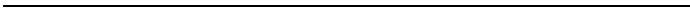 a 2022/23-es tanév tavaszi félévében a Vegyészmérnöki és Biomérnöki Karon hallgatói jogviszonnyal és emiatt a BME VBK HK Tisztújító Szavazásán választójoggal rendelkezem,a jelölést elfogadom,megválasztásom esetén a vagyonnyilatkozattételi kötelezettség teljesítésére vonatkozó szabályozásáról szóló 1/2016. (I.13.) számú Rektori – Kancellári Közös Utasítás szerint vagyonnyilatkozatot kész vagyok tenni,nincs olyan tisztségem, amely összeférhetetlen a képviselői megbízatással, illetőleg amennyiben van, megválasztásom esetén arról lemondok.Én, ____________________ (jelölő neve) büntetőjogi felelősségem tudatában kijelentem, hogya 2022/23-es tanév tavaszi félévében a Vegyészmérnöki és Biomérnöki Karon hallgatói jogviszonnyal és emiatt a BME VBK HK Tisztújító Szavazásán választójoggal rendelkezem.Név:___ _______________________________	Név:___ ____________________________Szem. ig. szám:_ ________ ________________	Szem. ig. szám:_ _____________________Lakcím: _______________________________	Lakcím: ____________________________Aláírás:________________________________	Aláírás:_____________________________	Jelölő		JelöltBudapest, 2023.	p. h.